ДІЛОВОДСТВО В ТУРИЗМІкурс за виборомперший (бакалаврський) рівень вищої освіти2021/2022 н.р.курс 3, семестр VІПРО КУРСДіловодство в туризмі складається з організації роботи з офіційними документами та документування – це частина діловодства, пов’язана зі створенням документів. Документальне оформлення туристських формальностей є важливим для забезпечення якісного обслуговування клієнтів. Курсу  передбачає надання майбутнім фахівцям уявлення про організацію діловодства та документаційне забезпечення діяльності туристичних закладів.ЗМІСТ КУРСУЛекційна частина курсу передбачає такі теми:Документ та його роль у діяльності підприємства.Організація документообігу, засади систематизації та зберігання документів.Основні засади документаційного забезпечення діяльності туристичних закладів.Документаційне забезпечення діяльності туристичних закладів.Практична частина курсу передбачає розвиток таких навичок:слідкувати за порядком проходження документів в організації;використовувати на практиці основні положення туристичного законодавства;ідентифікувати туристичну документацію та вміти правильно нею користуватися.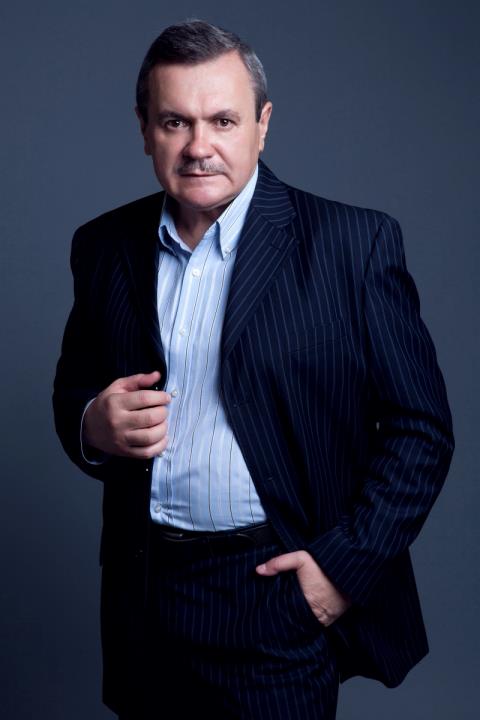 ПРО КУРСДіловодство в туризмі складається з організації роботи з офіційними документами та документування – це частина діловодства, пов’язана зі створенням документів. Документальне оформлення туристських формальностей є важливим для забезпечення якісного обслуговування клієнтів. Курсу  передбачає надання майбутнім фахівцям уявлення про організацію діловодства та документаційне забезпечення діяльності туристичних закладів.ЗМІСТ КУРСУЛекційна частина курсу передбачає такі теми:Документ та його роль у діяльності підприємства.Організація документообігу, засади систематизації та зберігання документів.Основні засади документаційного забезпечення діяльності туристичних закладів.Документаційне забезпечення діяльності туристичних закладів.Практична частина курсу передбачає розвиток таких навичок:слідкувати за порядком проходження документів в організації;використовувати на практиці основні положення туристичного законодавства;ідентифікувати туристичну документацію та вміти правильно нею користуватися.ВИКЛАДАЧЗінченко Віктор Анатолійовичканд. істор. наук, заслужений працівник культури України, доцент кафедри психології, педагогіки і туризмуzinchenko.sputnik@gmail.com  ЗАГАЛЬНА ТРИВАЛІСТЬ КУРСУ:3 кредити ЄКТС/90 годинаудиторні – 30 годинсамостійна робота – 60 годин МОВА ВИКЛАДАННЯ:українськаПОПЕРЕДНІ УМОВИ ДЛЯ ВИВЧЕННЯ ДИСЦИПЛІНИ:курс адаптований для студентів, що навчаються за різними ОП  ФОРМА ПІДСУМКОВОГО КОНТРОЛЮ:залікПРО КУРСДіловодство в туризмі складається з організації роботи з офіційними документами та документування – це частина діловодства, пов’язана зі створенням документів. Документальне оформлення туристських формальностей є важливим для забезпечення якісного обслуговування клієнтів. Курсу  передбачає надання майбутнім фахівцям уявлення про організацію діловодства та документаційне забезпечення діяльності туристичних закладів.ЗМІСТ КУРСУЛекційна частина курсу передбачає такі теми:Документ та його роль у діяльності підприємства.Організація документообігу, засади систематизації та зберігання документів.Основні засади документаційного забезпечення діяльності туристичних закладів.Документаційне забезпечення діяльності туристичних закладів.Практична частина курсу передбачає розвиток таких навичок:слідкувати за порядком проходження документів в організації;використовувати на практиці основні положення туристичного законодавства;ідентифікувати туристичну документацію та вміти правильно нею користуватися.